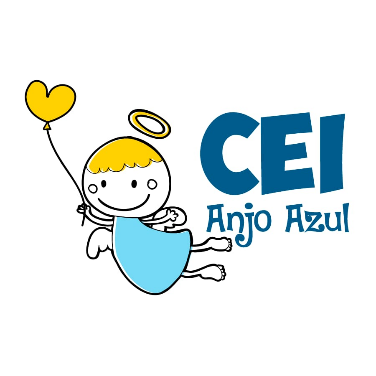 CENTRO DE EDUCAÇÃO INFANTIL ANJO AZULRua 31 de Março/nº 1508Lacerdópolis – SCCEP: 89660 000 Fone: (49) 3552 0279Coordenadora: Marizane Dall’OrsolettaE mail: ceianjoazullacerdopolis@gmail.com Blog: www.ceianjoazul.blogspot.comARTES – PROFESSORA ANA CAROLINE(4 HORAS SEMANAIS – PLATAFORMA/WHATSAPP)PRÉ ll A e BOLÁ  CRIANÇAS! ESPERO ENCONTRÁ-LOS TODOS BEM. CONTINUEM APROVEITANDO O TEMPO EM FAMÍLIA ESTUDANDO,  E BRINCANDO.FAMÍLIA!UMA FAMÍLIA FELIZ É UM REFÚGIO QUE PREVALECE DE PÉ, MESMO QUANDO AS MAIORES TEMPESTADES PASSAM POR NOSSAS VIDAS, AMOR, PAZ E HARMONIA SÃO AS VERDADEIRAS RIQUEZAS DA FAMÍLIA.RETRATO DE FAMÍLIA DESENHADO!FAÇA EM UMA FOLHA A4 UM LINDO DESENHO DA SUA FAMÍLIA EM FORMA DE RETRATO, UTILIZE LÁPIS DE CORES, GIZ DE CERA. E DEPOIS COLOQUE O DESENHO PRONTO EM ALGUM LUGAR ESPECIAL DE SUA CASA.